Memorial DescritivoInteressar: Prefeitura Municipal de NarandibaObjeto: Construção de Cozinha PilotoLocal da Obra: Avenida Laudelino Ferreira de Lima – Narandiba/SPServiços PreliminaresLimpeza manual do terreno, inclusive troncos até 5 cm de diâmetro, com caminhão à disposição dentro da obra, até o raio de 1,0 kmDeverá ser feito o fornecimento de caminhão basculante, a mão de obra necessária e ferramentas auxiliares para a execução dos serviços executados manualmente com auxílio de ferramental apropriado para a roçada, derrubada de árvores e arbustos, destocamento, fragmentação de galhos e troncos, empilhamento e transporte, abrangendo: a remoção de vegetação, árvores e arbustos com diâmetro do tronco até 5 cm, medidos na altura de 1,00 m do solo, capim. etc.; arrancamento e remoção de tocos, raízes e troncos; raspagem manual da camada de solo vegetal na espessura mínima de 15 cm; carga manual; e o transporte, interno na obra, num raio de um quilômetro.Locação de obra de edificaçãoDeverá ser feito o fornecimento de materiais, acessórios para fixação e a mão de obra necessária para execução de locação de obra compreendendo locação de estacas, eixos principais, paredes, etc.; com pontaletes de 3" x 3" e tábuas de 1" x 12"; ambos em madeira “Erisma uncinatum” (conhecido como Quarubarana ou Cedrinho), ou “Qualea spp” (conhecida como Cambará).Locação para muros, cercas e alambradosDeverá ser feito o fornecimento de veículo para locomoção, materiais, mão de obra qualificada e equipamentos necessários para execução de serviços de locação de muros, cercas ou alambrados.Placa de identificação para obraDeverá ser feito o fornecimento de materiais, acessórios para fixação e a mão de obra necessária para instalação de placa para identificação da obra, englobando os módulos referentes à Prefeitura Municipal de Narandiba e do cronograma da obra, constituída por: chapa em aço galvanizado nº16 ou nº18, com tratamento anticorrosivo resistente às intempéries; Fundo em compensado de madeira, espessura de 12 mm; requadro e estrutura em madeira; Marcas, logomarcas, assinaturas e título da obra, conforme especificações da Prefeitura Municipal de Narandiba; Pontaletes de “Erisma uncinatum” (conhecido como Quarubarana ou Cedrinho), ou “Qualea spp” (conhecida como Cambará), de 3" x 3". Não remunera as placas dos fornecedores.EstruturasBroca em concreto armado diâmetro de 20 cm – completaDeverá ser feito o fornecimento dos materiais e a mão de obra para a perfuração, armação, preparo e lançamento do concreto, para a execução de brocas com diâmetro de 20 cm.Escavação manual em solo de 1ª e 2ª categoria em campo abertoDeverá ser feito o fornecimento da mão de obra necessária para a escavação manual em solo, de primeira ou segunda categoria, em campo aberto.Forma em madeira comum para fundaçãoDeverá ser feito o fornecimento dos materiais e a mão de obra para execução e instalação da forma, incluindo escoras, gravatas, desmoldante e desforma.Forma em madeira comum para estruturaDeverá ser feito o fornecimento de materiais e mão de obra necessários para a execução e instalação de formas para estrutura, em tábua de "Erisma uncinatum" (conhecido como Quarubarana ou Cedrinho) ou "Qualea spp" (conhecida como Cambará) de 1" x 12" e pontaletes de "Erisma uncinatum" (conhecido como Quarubarana ou Cedrinho) ou "Qualea spp" (conhecida como Cambará) de 3" x 3"; incluindo cimbramento até 3,00 m de altura, gravatas, sarrafos de enrijecimento, desmoldante, desforma e descimbramento.Armadura em barra de aço CA-50 (A ou B) fyk = 500 MPaDeverá ser feito o fornecimento de aço CA-50 (A ou B) com fyk igual 500 MPa, dobramento, transporte e colocação de armaduras de qualquer bitola e qualquer comprimento; estão incluídos no item os serviços e materiais secundários como arame, espaçadores, perdas decorrentes de desbitolamento, cortes e pontas de traspasse para emendas.Armadura em barra de aço CA-60 (A ou B) fyk = 600 MPaDeverá ser feito o fornecimento de aço CA-60 (A ou B) com fyk igual 600 MPa, dobramento, transporte e colocação de armaduras de qualquer bitola e qualquer comprimento; estão incluídos no item os serviços e materiais secundários como arame, espaçadores, perdas decorrentes de desbitolamento, cortes e pontas de traspasse para emendas.Concreto usinado, fck = 25,0 MPaDeverá ser feito o fornecimento, posto obra, de concreto usinado, resistência mínima à compressão de 25,0 MPa, plasticidade ("slump") de 5 + 1 cm, preparado com britas 1 e 2.Lançamento e adensamento de concreto ou massa em fundaçãoDeverá ser feito o fornecimento de equipamentos e mão de obra necessários para o transporte interno à obra, lançamento e adensamento de concreto ou massa em fundação.Lançamento e adensamento de concreto ou massa em estruturaDeverá ser feito o fornecimento de equipamentos e mão de obra necessários para o transporte interno à obra, lançamento e adensamento de concreto ou massa em estrutura.Laje pré-fabricada mista vigota treliçada/lajota cerâmica - LT 12 (8+4) e capa com concreto de 25 MPaDeverá ser feito o fornecimento de vigota pré-fabricada treliçada (VT) e lajota cerâmica com altura de 8 cm; concreto com fck maior ou igual a 25 MPa, para o capeamento, conforme NBR 6118; materiais acessórios e a mão de obra necessária para a execução dos serviços de estocagem das vigotas e lajotas cerâmicas; conforme exigências e recomendações do fabricante; o transporte interno à obra; o içamento das vigotas e das lajotas cerâmicas; a montagem completa das vigotas treliçadas e das lajotas cerâmicas; a execução do capeamento com 4 cm de altura, resultando laje mista com altura total de 12 cm; a execução e instalação da armadura de distribuição posicionada na capa, para o controle da fissuração; o escoramento até 3,00 m de altura e a retirada do mesmo. Não remunera o fornecimento de materiais e a mão de obra para a execução da armadura transversal, da armadura superior de tração nos apoios e balanços, quando necessárias e também do aço para armadura de distribuição. Laje pré-fabricada mista vigota treliçada/lajota cerâmica - LT 16 (12+4) e capa com concreto de 25 MPaLaje pré-fabricada mista vigota treliçada/lajota cerâmica - LT 16 (12+4) e capa com concreto de 25 MPaDeverá ser feito o fornecimento de vigota pré-fabricada treliçada (VT) e lajota cerâmica com altura de 12 cm; concreto com fck maior ou igual a 25 MPa, para o capeamento, conforme NBR 6118; materiais acessórios e a mão de obra necessária para a execução dos serviços de estocagem das vigotas e lajotas cerâmicas; conforme exigências e recomendações do fabricante; o transporte interno à obra; o içamento das vigotas e das lajotas cerâmicas; a montagem completa das vigotas treliçadas e das lajotas cerâmicas; a execução do capeamento com 4 cm de altura, resultando laje mista com altura total de 16 cm; a execução e instalação da armadura de distribuição posicionada na capa, para o controle da fissuração; o escoramento até 3,00 m de altura e a retirada do mesmo. Não remunera o fornecimento de materiais e a mão de obra para a execução da armadura transversal, da armadura superior de tração nos apoios e balanços, quando necessárias e também do aço para armadura de distribuição.Cimbramento tubular metálicoDeverá ser feito o fornecimento de locação de todo o material necessário para a execução de cimbramento tubular metálico, para obras de edificação em geral.Este serviço será medido pelo volume, considerando-se como altura a distância entre as peças a serem escoradas e a cota de apoio, de cimbramento tubular metálico alocado multiplicado pelo período em meses de locação (m³ x mês). Nas peças de concreto em que as formas remunerem cimbramento, este deverá ser descontado, considerando-se como altura a distância entre as peças a serem escoradas e a cota de apoio menos 3,00 m. Este item aplica-se apenas a lajes com pé direito maior que 3,00 m.Impermeabilização em pintura de asfalto oxidado com solventes orgânicos, sobre massaDeverá ser feito o fornecimento de impermeabilização flexível em pintura asfáltica com solventes orgânicos, compreendendo:Solução asfáltica composta por asfalto modificado e solventes orgânicos, com as características técnicas: Densidade > 0,90 g/cm³, conforme NBR 5829, secagem ao toque < 2h40min. Protótipos comerciais: Denvermanta Primer ou Impermanta Primer, fabricação Dever Global; Viabit, fabricação Viapol; LW 55, fabricação Lwart, Neutrol, fabricação Otto Baumgart, Protex, fabricação Wolf. Hacker, Igol A, fabricação Sika ou equivalente, desde que atenda às exigências mínimas da NBR 9686 e às características técnicas acima descritas. Remunera também limpeza da superfície, materiais acessórios e a mão de obra necessária para a execução dos serviços.Alvenaria de vedaçãoAlvenaria de embasamento em bloco de concreto de 19 x 19 x 39 cm - classe ADeverá ser feito o fornecimento de materiais e mão de obra necessária para execução de alvenaria de embasamento, confeccionada em bloco de concreto de 19 x 19 x 39 cm e resistência mínima a compressão de 8,0 Mpa (classe A); assentada com argamassa mista de cimento, cal hidratada e areia. Norma técnica: NBR 6136.Alvenaria de bloco cerâmico de vedação, uso revestido, de 14 cmDeverá ser feito o fornecimento de materiais e mão de obra necessária para a execução de alvenaria de vedação, para uso revestido, confeccionada em bloco cerâmico vazado para vedação de 14 x 19 x 39 cm; assentada com argamassa mista de cimento, cal hidratada e areia. Normas técnicas: NBR 15270-1.Divisória em placas de granilite com espessura de 3 cmDeverá ser feito o fornecimento e instalação de divisória revestida ou maciça, confeccionada em placas de granilite polido e encerado ou preparado para receber pintura, com espessura de 3,0 cm, nas dimensões indicadas em projeto; remunera também materiais acessórios: areia, cimento, cimento branco, cola à base de resina epóxi e eventuais peças e arremates metálicos. Não remunera ferragem de vão de porta.Soleira em concreto simplesDeverá ser feito o fornecimento de pedra britada nº 1; cimento; areia; cantoneira de 1" x 1" x 1/8"; grapa de ferro para cantoneira; remunera também o fornecimento de materiais acessórios e a mão de obra necessária para a execução da soleira moldada "in loco".Peitoril em concreto simplesDeverá ser feito o fornecimento de pedra britada nº 1; cimento; areia; chapa resinada 12 mm; tábuas de Quarubarana ("Erisma uncinatum"), conhecida também como Cedrinho, ou Cambará ("Qualea spp"), de 1" x 12"; remunera também o fornecimento de materiais acessórios e a mão de obra necessária para a execução peitoril com pingadeira em peças pré-moldadas.Vergas, contravergas e pilaretes de concreto armadoDeverá ser feito o fornecimento de materiais para o concreto; aço CA-50 e arame recozido para armação; tábua de Quarubarana ("Erisma uncinatum"), conhecida também como Cedrinho para as formas. Remunera também materiais acessórios e a mão de obra necessária para a execução das vergas, contravergas ou pilaretes.CoberturaEstrutura de madeira tesourada para telha perfil ondulado - vãos até 7,00 mDeverá ser feito o fornecimento de: madeira seca maciça, referência "Goupia glabra" (conhecida como Cupiúba), ou "Erisma uncinatum" (conhecido como Quarubarana ou Cedrinho), ou "Qualea spp" (conhecida como Cambará), ou "Manilkara spp" (conhecida também como Maçaranduba), ou outra madeira equivalente classificada conforme a resistência à compressão paralela às fibras de acordo com a NBR 7190, livre de esmagamentos, isenta de defeitos como nós, fendas ou rachaduras, arqueamento, sinais de deterioração por insetos ou fungos, desbitolamento ou qualquer outro defeito que comprometa a resistência da madeira; ferragem específica para estrutura abrangendo chapas, estribos, braçadeiras, chumbadores, pregos, parafusos e porcas em aço com acabamento galvanizado a fogo; materiais acessórios inclusos; equipamentos e a mão de obra necessária para a confecção e montagem de estrutura completa em tesouras com vãos até 7,00 m, para cobertura de telhas onduladas em cimento reforçado com fio sintético, plástico, ou alumínio, constituída por: armação principal em treliças paralelas (tesouras) e trama com terças, caibros e ripas, nas dimensões conforme projeto aprovado pela Contratante e / ou Fiscalização e determinações da NBR 7190.Estrutura em terças para telhas perfil e material qualquer, exceto barroDeverá ser feito o fornecimento de: madeira seca maciça, referência "Goupia glabra" (conhecida como Cupiúba), ou "Erisma uncinatum" (conhecido como Quarubarana ou Cedrinho), ou "Qualea spp" (conhecida como Cambará), ou "Manilkara spp" (conhecida também como Maçaranduba), ou outra madeira equivalente classificada conforme a resistência à compressão paralela às fibras de acordo com a NBR 7190, livre de esmagamentos, isenta de defeitos como nós, fendas ou rachaduras, arqueamento, sinais de deterioração por insetos ou fungos, desbitolamento ou qualquer outro defeito que comprometa a resistência da madeira; ferragem específica para estrutura abrangendo chumbadores, pregos, parafusos e porcas em aço com acabamento galvanizado a fogo; materiais acessórios inclusos; equipamentos e a mão de obra necessária para a confecção e montagem de estrutura completa em terças, para cobertura de telhas com perfil qualquer em cimento reforçado com fio sintético, plástico, ou alumínio, constituída por: terças apoiadas diretamente sobre oitões em alvenaria, ou pilares em alvenaria devidamente amarrados, caibros e ripas, nas dimensões conforme projeto aprovado pela Contratante e / ou Fiscalização e determinações na NBR 7190. Não remunera a execução de oitões ou pilares em alvenaria.Telhamento em cimento reforçado com fio sintético CRFS - perfil ondulado de 8 mmDeverá ser feito o fornecimento das telhas em chapa de cimento reforçado com fio sintético (CRFS), em perfil ondulado com 8 mm de espessura, em qualquer comprimento; referência comercial fabricação Brasilit ou equivalente; materiais acessórios para a fixação das telhas em estrutura de apoio, metálica, ou de madeira e a mão de obra necessária para o transporte interno à obra, içamento e a montagem completa das telhas.Calha, rufo, afins em chapa galvanizada nº 24 - corte 0,33 mDeverá ser feito o fornecimento e instalação de calhas ou rufos em chapa galvanizada nº 24, com largura de 33 cm; inclusive materiais acessórios para emendas, junção em outras peças, vedação e fixação.PisoReaterro manual apiloado sem controle de compactaçãoDeverá ser feito o fornecimento da mão de obra necessária para a execução dos serviços de reaterro manual apiloado, com material existente ou importado, sem controle de compactação.Piso com requadro em concreto simples sem controle de fckDeverá ser feito o fornecimento de cimento; areia; pedra britada nº 1; ripa de Cupiúba ("Goupia glabra"), ou Maçaranduba ("Manilkara spp"), conhecida também como Paraju; remunera também o fornecimento de materiais acessórios e a mão de obra necessária para o preparo do concreto, lançamento e a execução do piso com acabamento desempenado, em concreto preparado no local, sem o controle do fck.EsquadriasPorta lisa de madeira, interna "PIM", para acabamento em pintura, padrão dimensional médio/pesado, com ferragens, completo - 90 x 210 cmDeverá ser feito o fornecimento da folha de porta sólida lisa em madeira, acabamento base pintura; guarnição, alizar/batente em madeira; 03 dobradiças em aço inoxidável 304; ferragem completa com fechadura mecânica máquina 55 mm e maçaneta tipo alavanca para porta interna 01 folha (ferragem para tráfego intenso de 100.000 ciclos de abertura e fechamento); acessórios e mão de obra necessária para montagem e instalação completa da porta.Porta em alumínio anodizado de correr, sob medida - bronze/pretoDeverá ser feito o fornecimento da porta em alumínio anodizado de correr, sob medida, constituído por perfis de alumínio anodizado nas cores bronze e/ou preto; referência comercial perfil 30 fabricação Alcoa ou equivalente completo. Remunera também cimento, areia, materiais acessórios e mão de obra necessária para a instalação completa da porta. Não remunera o fornecimento e a instalação do vidro.Porta/portão de abrir em chapa, sob medidaDeverá ser feito o fornecimento da porta e / ou portão de abrir, sob medida, com uma ou duas folhas, constituído por: folha da porta em chapa de ferro nº 14 (MSG), numa face, com ou sem abertura; requadro para a estrutura da folha da porta, em perfil de chapa de ferro nº 14 MSG, tipo tubular; batentes em perfil de chapa dobrada em chapa de ferro nº 12 (MSG); jogo completo de ferragens, dobradiças, fechaduras, maçanetas, puxadores e trincos, compatíveis com as dimensões da porta. Remunera também fornecimento de cimento, areia, materiais acessórios e a mão de obra necessária para a instalação e fixação da porta e do batente. Não remunera arremates de acabamento.Caixilho em alumínio maximar, sob medidaDeverá ser feito o fornecimento do caixilho maximar completo, sob medida, em perfis de alumínio anodizado natural L 25; cimento; areia; acessórios e a mão de obra necessária para a instalação completa do caixilho.Vidro liso transparente de 6 mmDeverá ser feito o fornecimento de vidro liso transparente de 6 mm, inclusive materiais acessórios e a mão de obra necessária para a colocação do vidro.Porta em alumínio anodizado de abrir, sob medida - bronze/pretoDeverá ser feito o fornecimento da porta em alumínio anodizado de abrir, sob medida, constituído por perfis de alumínio anodizado nas cores bronze e/ou preto; referência comercial perfil 30 fabricação Alcoa ou equivalente completo. Remunera também cimento, areia, materiais acessórios e mão de obra necessária para a instalação completa da porta. Não remunera o fornecimento e a instalação do vidro.Ferragem completa para porta de box de WC tipo livre/ocupadoDeverá ser feito o fornecimento de conjunto completo de ferragem para porta interna de sanitário, composto por: três dobradiças para porta de sanitário em ferro zincado, com peso mínimo de 105 g; tarjeta de sobrepor, livre / ocupado, em zamac; referência comercial 15 / 136, fabricação Arouca, ou 719 AZ CR fabricação La Fonte, ou 032 CR fabricação Pado ou equivalente. Remunera também materiais acessórios e mão de obra necessária para a montagem e instalação completa da ferragem.RevestimentoChapiscoDeverá ser feito o fornecimento de cimento, areia e a mão de obra necessária para a execução do chapisco.Emboço comumDeverá ser feito o fornecimento de cal hidratada, areia, cimento e a mão de obra necessária para a execução do emboço comum sarrafeado.RebocoDeverá ser feito o fornecimento de cal hidratada, areia e a mão de obra necessária para a execução do reboco.Regularização de piso com nata de cimentoDeverá ser feito o fornecimento de argamassa plástica com cimento e areia no traço 1:1 e a mão de obra necessária para a execução da regularização do piso com nata de cimento, aplicada com escova, vassoura ou rolo.Placa cerâmica não esmaltada extrudada de alta resistência química e mecânica, espessura de 9 mm, uso industrial, assentado com argamassa química bicomponenteDeverá ser feito o fornecimento de placa cerâmica não esmaltada extrudada, com garras, de primeira qualidade (classe A ou classe extra), com indicação de uso para pisos industriais sujeitos a ação de agentes químicos, com as seguintes características:Referência comercial: Gail, Hunter Douglas, Cerâmica São Luiz ou equivalente;Dimensões: 240 x 116 x 9 mm ou 240 x 117 x 9 mm ou 240 x 115 x 10 mmAbsorção de água: < 3%, grupo de absorção AI;Resistência química: classe UA até UHA (alta resistência química a agentes químicos industriais);Carga de ruptura > 1.300 N;Resistência a abrasão profunda: < 106 mm³;Resistente ao choque térmico;Resistente ao congelamento;Coeficiente de atrito: > 0,60 (classe de atrito 2);Remunera também o fornecimento de argamassa química bicomponente, referência AC-III-E, a mão de obra necessária para a execução dos serviços de limpeza e preparo da superfície de assentamento, preparo e aplicação da argamassa química bicomponente e o assentamento das peças conforme exigências das normas e recomendações dos fabricantes. Não remunera os serviços de regularização da superfície e de rejuntamento. Normas técnicas: NBR 9817, NBR 12260, NBR 13816, NBR 13817 e NBR 13818.Rejuntamento de placa cerâmica extrudada de 9 mm, com argamassa sintética industrializada tricomponente à base de resina epóxi, juntas acima de 3 até 6 mmDeverá ser feito o fornecimento de rejunte anticorrosivo tipo argamassa sintética tricomponente à base de resina epóxi, indicado para placas cerâmicas antiácidas de uso industrial, referência comercial Resilit E (solução, pó e endurecedor) linha Resilit Argamassas Anticorrosivas fabricante Resinar, Rejunte Epóxi Anticorrosivo tricomponente linha Industrial Anticorrosiva fabricante Gail ou equivalente; e a mão de obra necessária para a execução dos serviços de preparo da argamassa sintética tricomponente, aplicação da argamassa nas juntas, acabamento final com a utilização de esponja macia ou frisador plástico, de acrílico ou de madeira, e a limpeza das juntas, conforme recomendações dos fabricantes.Rodapé em placa cerâmica não esmaltada extrudada de alta resistência química e mecânica, altura de 10 cm, uso industrial, assentado com argamassa química bicomponenteDeverá ser feito o fornecimento de rodapé em placa cerâmica não esmaltada extrudada, de primeira qualidade (classe A ou classe extra), com indicação de uso para pisos industriais, com altura de 10 cm, tipo boleado, com as seguintes características:Referência comercial: Gail, Cerâmica São Luiz, Hunter Douglas ou equivalente;Dimensões: 240 x 100 x 10 mm, 240 x 100 x 9 mm ou 300 x 100 x 8 mmResistência química: classe UA até UHA (alta resistência química a agentes químicos industriais);Carga de ruptura > 1.300 N;Resistência a abrasão profunda: < 106 mm³;Resistente ao choque térmico;Resistente ao congelamento;Coeficiente de atrito: > 0,60 (classe de atrito 2);Remunera também o fornecimento de argamassa química bicomponente, referência AC-III-E, a mão de obra necessária para a execução dos serviços de limpeza e preparo da superfície de assentamento, preparo e aplicação da argamassa química bicomponente e o assentamento das peças conforme exigências das normas e recomendações dos fabricantes. Não remunera os serviços de regularização da superfície e de rejuntamento. Normas técnicas: NBR 9817, NBR 12260, NBR 13816, NBR 13817 e NBR 13818.Rejuntamento de rodapé em placa cerâmica extrudada antiácida de 9 mm, com argamassa industrializada bicomponente à base de resina furânica, juntas acima de 3 até 6 mmDeverá ser feito o fornecimento de rejunte antiácido tipo argamassa bicomponente à base de resina furânica e cargas minerais de sílica, indicado para placas cerâmicas anticorrosivas, referência comercial Resilit FN (solução e pó) linha Resilit Argamassas Anticorrosivas fabricante Resinar, Rejunte Furânico bicomponente linha Industrial Anticorrosiva fabricante Gail ou equivalente; a mão de obra necessária para a execução dos serviços de preparo da argamassa bicomponente, aplicação da argamassa nas juntas, acabamento final com a utilização de esponja macia ou frisador plástico, de acrílico ou de madeira, e a limpeza das juntas, conforme recomendações dos fabricantes.Revestimento em placa cerâmica esmaltada de 20x20 cm, tipo monocolor, assentado e rejuntado com argamassa industrializadaDeverá ser feito o fornecimento, assentamento e rejuntamento de placa cerâmica esmaltada, de primeira qualidade (classe A ou classe extra), indicada para revestimentos internos/externos de paredes, formato 20x20 cm, estilo monocolor, com as seguintes características:Referência comercial: Linhas Marinha e Piscina da Eliane ou equivalente;Absorção de água: Abs > 10%, grupo BIII classificação Porosos (alta absorção, resistência mecânica baixa);Resistência química: mínima classe B (média resistência química a produtos domésticos e de piscinas);Resistência ao manchamento: mínima classe de limpabilidade 3 (mancha removível com produto de limpeza forte);Resistente ao choque térmico;Antiderrapante: nãoRemunera também o fornecimento de argamassa colante industrializada tipo AC-I, rejunte flexível em diversas cores e a mão de obra necessária para a execução dos serviços de limpeza e preparo da superfície de assentamento, preparo e aplicação da argamassa colante industrializada, assentamento das peças conforme exigências das normas e recomendações dos fabricantes, e rejuntamento das placas com junta média de 3 mm. Não remunera os serviços de regularização da superfície. Normas técnicas: NBR 13816, NBR 13817, NBR 13818 e NBR 14081-1.Instalações Hidro SanitáriasBacia sifonada de louça sem tampa - 6 litrosDeverá ser feito o fornecimento da bacia sifonada de louça com as características: funcionamento do sifonamento com volume de descarga reduzido - 6 litros (categoria V.D.R.), e com todos os requisitos exigidos pelo Programa Brasileiro de Qualidade e Produtividade do Habitat (PBQP-H); referência comercial Bacia Sanitária Celite, ou Incepa, fabricação Roca Brasil Ltda., ou Bacia Sanitária Icasa, fabricação Icasa Indústria Cerâmica Andradense S/A, ou Bacia Sanitária Deca, fabricação Duratex S/A, ou equivalente de mercado desde que qualificada como "em conformidade" com todos os requisitos considerados: volume de água consumido por descarga, análise visual, análise dimensional, remoção de esferas, remoção de mídia composta, lavagem de parede, remoção de grânulos, reposição do fecho hídrico, respingos de água, e transporte de sólidos. Remunera também: bolsa de borracha; anel de borracha de expansão de 4"; tubo de ligação com canopla, parafusos niquelados; massa de vidro para fixação e assentamento da base; materiais acessórios e a mão de obra necessária para a instalação e ligação às redes de água e esgoto.Bacia sifonada de louça para pessoas com mobilidade reduzida - 6 litrosDeverá ser feito o fornecimento e instalação da bacia sifonada de louça, linha tradicional, com altura especial, apropriada para pessoas com mobilidade reduzida, ou em cadeira de rodas, com as características: funcionamento do sifonamento com volume de descarga reduzido - 6 litros (categoria V.D.R.), com todos os requisitos exigidos pelo Programa Brasileiro de Qualidade e Produtividade do Habitat (PBQP-H); referência comercial linha Vogue Conforto P-510 fabricação Deca, ou equivalente de mercado desde que qualificada como "em conformidade" com todos os requisitos considerados: volume de água consumido por descarga, análise visual, análise dimensional, remoção de esferas, remoção de mídia composta, lavagem de parede, remoção de grânulos, reposição do fecho hídrico, respingos de água e transporte de sólidos. Remunera também: bolsa de borracha; anel de borracha de expansão de 4"; tubo de ligação com canopla, parafusos niquelados; massa de vidro para fixação e assentamento da base; materiais acessórios e a mão de obra necessária para a instalação e ligação às redes de água e esgoto. Norma técnica: NBR 9050.Cuba de louça de embutir oval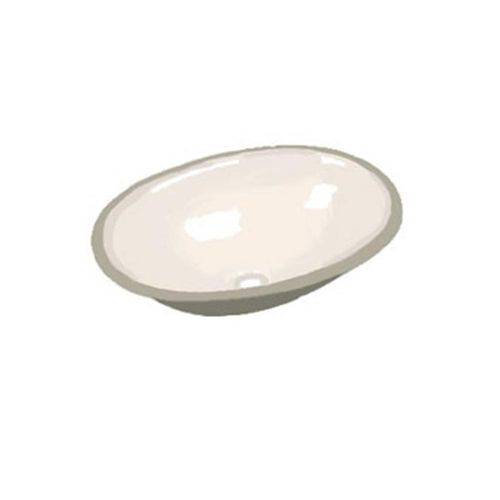 Deverá ser feito o fornecimento de cuba de louça de embutir para lavatório; referência comercial L59, fabricação Deca ou equivalente; materiais para fixação; materiais acessórios e a mão de obra necessária para sua instalação. Cuba em aço inoxidável simples de 500x400x200mmDeverá ser feito o fornecimento e instalação da cuba simples, linha comercial sem pertences, de 500 x 400 x 200 mm, em aço inoxidável AISI 304, liga 18,8; espessura da chapa 22. Remunera também materiais acessórios e mão de obra necessários para a instalação em bancadas.Cuba em aço inoxidável dupla de 1020x400x250mmDeverá ser feito o fornecimento e instalação da cuba dupla, linha comercial sem pertences, de 1020 x 400 x 250 mm, em aço inoxidável AISI 304, liga 18,8; espessura da chapa 22; inclusive materiais acessórios necessários para a instalação em bancadas.Tampo/bancada em granito com espessura de 3 cmDeverá ser feito o fornecimento de materiais e a mão de obra necessária para instalação de tampo e/ou bancada em granito com espessura de 3 cm, inclusive testeira, frontão, furos (se necessários); assentamento e rejuntamento com argamassa de cimento e areia, e demais elementos de arremate e fixação; acabamento polido nas cores: Andorinha, Corumbá, Branco Dallas, Santa Cecília ou Verde Ubatuba.Lavatório de louça para canto sem coluna para pessoas com mobilidade reduzidaDeverá ser feito o fornecimento e a instalação do lavatório de louça para canto, sem coluna para pessoa com mobilidade reduzida; referência comercial L 76 coleção Master fabricação Deca ou equivalente; sifão cromado de 1" x 1 1/2"; tubo de ligação cromado com canopla; válvula metálica de 1" para ligação ao sifão, um par de parafusos com bucha para fixação do lavatório; materiais acessórios necessários para sua instalação e ligação à rede de esgoto.Torneira de mesa para pia com bica móvel e arejador em latão fundido cromadoDeverá ser feito o fornecimento e instalação de torneira para pia com bica móvel e arejador, para instalação na bancada da pia, em latão fundido cromado de 1/2"; referência comercial Torneira de Mesa da linha Delicatta, fabricação Docol, ou equivalente; inclusive materiais acessórios necessários à instalação e ligação à rede de água.Sifão plástico sanfonado universal de 1´Deverá ser feito o fornecimento do sifão sanfonado universal, entrada de 1" e com saída de 40 mm ou 50 mm; materiais acessórios e a mão de obra necessária para sua instalação e ligação à rede de esgoto; referência comercial SSU40 ou SSU, fabricação Astra, ou equivalente.Engate flexível de PVC DN= 1/2´Deverá ser feito o fornecimento de engate flexível em PVC com diâmetro nominal de 1/2", comprimento variável de 30 cm ou 40 cm, materiais acessórios e a mão de obra necessária para a instalação do engate flexível em aparelhos sanitários.Válvula de PVC para lavatórioDeverá ser feito o fornecimento e instalação da válvula em PVC para lavatório, fabricação Astra ou equivalente; inclusive materiais acessórios necessários para a instalação.Tampa de plástico para bacia sanitáriaDeverá ser feito o fornecimento e instalação de tampa plástica, para bacia sanitária sifonada.Entrada completa de água com abrigo e registro de gaveta, DN= 3/4´Deverá ser feito o fornecimento dos materiais para a execução do abrigo e cavalete constituído por: registro de gaveta amarelo de 3/4", tubo e conexões de ferro galvanizado de 3/4" para a execução do cavalete; alvenaria de tijolo de barro cozido, revestida com chapisco, emboço, reboco e pintura com tinta a cal; base em concreto simples e laje de cobertura em concreto armado, ambos com acabamento alisado a colher; porta em chapa de ferro nº 16 de 85 x 65 cm, incluindo ferragens, pintura grafite, com tratamento anticorrosivo e a mão de obra necessária à execução do abrigo, instalação do cavalete, limpeza e apiloamento do terreno.Tubo de PVC rígido soldável marrom, DN= 25 mm, (3/4´), inclusive conexõesDeverá ser feito o fornecimento de materiais e mão de obra, e instalação de tubos de PVC rígido marrom com juntas soldáveis DN = 25 mm (3/4”), inclusive conexões, para sistemas prediais de água fria. Nos tubos deverão estar gravados marca do fabricante, norma de fabricação e o diâmetro do tubo. Remunera também:Conexões de PVC rígido com bucha e reforço de latão, juntas soldáveis e rosqueáveis para ligações em tubos metálicos, registros e torneiras, adesivo plástico, solução limpadora para juntas soldáveis, materiais acessórios e eventuais perdas de corte;Abertura e fechamento de rasgos para tubulações embutidas, ou escavação e reaterro apiloado de valas com profundidade média de 60 cm para tubulações enterradas ou fixação por grampos ou presilhas para tubulações aparentes.Normas técnicas: NBR-5648 e NBR-5626.Tubo de PVC rígido soldável marrom, DN= 32 mm, (1´), inclusive conexõesDeverá ser feito o fornecimento de materiais e mão de obra, e instalação de tubos de PVC rígido marrom com juntas soldáveis DN = 32 mm (1”), inclusive conexões, para sistemas prediais de água fria. Nos tubos deverão estar gravados marca do fabricante, norma de fabricação e o diâmetro do tubo. Remunera também:Conexões de PVC rígido com bucha e reforço de latão, juntas soldáveis e rosqueáveis para ligações em tubos metálicos, registros e torneiras, adesivo plástico, solução limpadora para juntas soldáveis, materiais acessórios e eventuais perdas de corte;Abertura e fechamento de rasgos para tubulações embutidas, ou escavação e reaterro apiloado de valas com profundidade média de 60 cm para tubulações enterradas ou fixação por grampos ou presilhas para tubulações aparentes.Normas técnicas: NBR-5648 e NBR-5626.Tubo de PVC rígido soldável marrom, DN= 50 mm, (1 1/2´), inclusive conexõesDeverá ser feito o fornecimento de materiais e mão de obra, e instalação de tubos de PVC rígido marrom com juntas soldáveis DN = 50 mm (1.1/2”), inclusive conexões, para sistemas prediais de água fria. Nos tubos deverão estar gravados marca do fabricante, norma de fabricação e o diâmetro do tubo. Remunera também:Conexões de PVC rígido com bucha e reforço de latão, juntas soldáveis e rosqueáveis para ligações em tubos metálicos, registros e torneiras, adesivo plástico, solução limpadora para juntas soldáveis, materiais acessórios e eventuais perdas de corte;Abertura e fechamento de rasgos para tubulações embutidas, ou escavação e reaterro apiloado de valas com profundidade média de 60 cm para tubulações enterradas ou fixação por grampos ou presilhas para tubulações aparentes.Normas técnicas: NBR-5648 e NBR-5626.Registro de gaveta em latão fundido sem acabamento, DN= 3/4´Deverá ser feito o fornecimento e instalação de registro de gaveta em latão fundido, diâmetro nominal de 3/4", com acabamento bruto, inclusive materiais acessórios e de vedação.Registro de gaveta em latão fundido sem acabamento, DN= 1´Deverá ser feito o fornecimento e instalação de registro de gaveta em latão fundido, diâmetro nominal de 1", com acabamento bruto, inclusive materiais acessórios e de vedação.Registro de gaveta em latão fundido sem acabamento, DN= 2´Deverá ser feito o fornecimento e instalação de registro de gaveta em latão fundido, diâmetro nominal de 2", com acabamento bruto, inclusive materiais acessórios e de vedação.Válvula de descarga com registro próprio, duplo acionamento limitador de fluxo, DN = 1 1/2´Deverá ser feito o fornecimento e instalação da válvula de descarga, com duplo acionamento limitador de fluxo, duas opções de descarga (03 litros ou completa), registro próprio, diâmetro nominal de 1 1/2", inclusive tubo de descida conjugado ao tubo de ligação, acabamento externo cromado; referência comercial Duoflux 2545 C fabricação Hydra, VD Salvágua fabricação Docol ou equivalente. Remunera também materiais acessórios e a mão de obra necessários à instalação e ligação à rede de água.Reservatório em polietileno com tampa de rosca, capacidade de 1.000 litrosDeverá ser feito o fornecimento de reservatório com capacidade de 1.000 litros destinado ao armazenamento de água, constituído por: corpo cilíndrico em polietileno, acabamento interno liso para evitar o crescimento e proliferação de algas e fungos; tampa superior de rosca para inspeção; furações para: entrada, saída e ladrão e a mão de obra necessária para o transporte interno, assentamento e instalação completa do reservatório.Torneira de boia, DN= 3/4´Deverá ser feito o fornecimento e a instalação da torneira de boia, com diâmetro nominal de 3/4", inclusive material de vedação.Tubo de PVC rígido branco, pontas lisas, soldável, linha esgoto série normal, DN= 40 mm, inclusive conexõesDeverá ser feito o fornecimento de materiais e mão de obra, e instalação de tubos de PVC rígido branco, pontas lisas, soldável, linha esgoto série normal, DN = 40 mm, inclusive conexões. Nos tubos deverão estar gravados marca do fabricante, norma de fabricação e o diâmetro do tubo. Remunera também:Solução limpadora, pasta lubrificante e adesivo plástico para juntas soldáveis ou elástica, materiais acessórios e eventuais perdas de corte;Abertura e fechamento de rasgos para tubulações embutidas, ou escavação e reaterro apiloado de valas com profundidade média de 60 cm para tubulações enterradas ou fixação por grampos ou presilhas para tubulações aparentes.Normas técnicas: NBR-5688, NBR-8160.Tubo de PVC rígido branco PxB com virola e anel de borracha, linha esgoto série normal, DN= 50 mm, inclusive conexõesDeverá ser feito o fornecimento de materiais e mão de obra, e instalação de tubos de PVC rígido branco, PxB com virola e anel de borracha, linha esgoto série normal, DN = 50 mm, inclusive conexões. Nos tubos deverão estar gravados marca do fabricante, norma de fabricação e o diâmetro do tubo. Remunera também:a) Solução limpadora e pasta lubrificante para juntas elásticas, materiais acessórios e eventuais perdas de corte;b) Abertura e fechamento de rasgos para tubulações embutidas, ou escavação e reaterro apiloado de valas com profundidade média de 60 cm para tubulações enterradas ou fixação por grampos ou presilhas para tubulações aparentes.Normas técnicas: NBR-5688, NBR-8160.Tubo de PVC rígido branco PxB com virola e anel de borracha, linha esgoto série normal, DN= 75 mm, inclusive conexõesDeverá ser feito o fornecimento de materiais e mão de obra, e instalação de tubos de PVC rígido branco, P x B com virola e anel de borracha, linha esgoto série normal, DN = 75 mm, inclusive conexões. Nos tubos deverão estar gravados marca do fabricante, norma de fabricação e o diâmetro do tubo. Remunera também:Solução limpadora e pasta lubrificante para juntas elásticas, materiais acessórios e eventuais perdas de corte;Abertura e fechamento de rasgos para tubulações embutidas, ou escavação e reaterro apiloado de valas com profundidade média de 60 cm para tubulações enterradas ou fixação por grampos ou presilhas para tubulações aparentes.Normas técnicas: NBR-5688, NBR-8160.Tubo de PVC rígido branco PxB com virola e anel de borracha, linha esgoto série normal, DN= 100 mm, inclusive conexõesDeverá ser feito o fornecimento de materiais e mão de obra, e instalação de tubos de PVC rígido branco, P x B com virola e anel de borracha, linha esgoto série normal, DN = 100 mm, inclusive conexões. Nos tubos deverão estar gravados marca do fabricante, norma de fabricação e o diâmetro do tubo. Remunera também:Solução limpadora e pasta lubrificante para juntas elásticas, materiais acessórios e eventuais perdas de corte;Abertura e fechamento de rasgos para tubulações embutidas, ou escavação e reaterro apiloado de valas com profundidade média de 60 cm para tubulações enterradas ou fixação por grampos ou presilhas para tubulações aparentes.Normas técnicas: NBR-5688, NBR-8160.Caixa sifonada de PVC rígido de 150 x 150 x 50 mm, com grelhaDeverá ser feito o fornecimento e instalação da caixa sifonada, em PVC rígido, de 150 x 150 x 50 mm, inclusive grelha metálica e o material necessário para sua ligação à rede esgoto.Grelha com calha e cesto coletor para piso em aço inoxidável, largura de 20 cmDeverá ser feito o fornecimento de grelha com calha e cesto coletor em aço inoxidável AISI 304 com largura de 20 cm. Remunera também materiais, acessórios e a mão de obra necessária para a fixação da grelha.Caixa de gordura em alvenaria, 600 x 600 x 600 mmDeverá ser feito o fornecimento dos materiais e mão de obra necessários para execução de caixa de gordura constituída por: alvenaria de tijolo de barro cozido; revestida com chapisco; base e tampa em concreto armado; regularização da base com argamassa de cimento e areia, traço 1:3; tubo de concreto meia seção; escavação, reaterro e apiloamento do terreno.Caixa de areia em PVC, diâmetro nominal de 100 mmDeverá ser feito o fornecimento e instalação de caixa de areia em PVC, diâmetro nominal de 100 mm, cor cinza, acompanha grelha de PVC com porta-grelha, inclusive materiais acessórios, para limpeza de folhas e outros objetos que entram na tubulação através das calhas de chuva.Instalações ElétricasPoste de concreto circular, 200 kg, H = 9,00 mDeverá ser feito o fornecimento do poste de concreto armado com seção circular, com carga nominal de 200 kg e comprimento de 9,00 m; cimento, areia, pedra britada, equipamentos e a mão de obra necessária para a instalação completa do poste.Suporte para 1 isolador de baixa tensãoDeverá ser feito o fornecimento de suporte (braquet), armação secundária, para 1 isolador, de baixa tensão e a mão de obra necessária para a instalação da armação secundária.Isolador tipo roldana para baixa tensão de 76 x 79 mmDeverá ser feito o fornecimento de isolador tipo roldana em porcelana para baixa tensão, de 76 x 79 mm, padrão Eletropaulo, inclusive armação secundária de sustentação tipo estribo pesado, e a mão de obra necessária para a instalação do isolador.Quadro de distribuição universal de sobrepor, para disjuntores 56 DIN / 40 Bolt-on - 225 A - sem componentesDeverá ser feito o fornecimento de quadro de distribuição universal de sobrepor em chapa de aço tratada com pintura eletrostática epóxi a pó para disjuntores 56 DIN / 40 BOLT-ON e barramento bifásico ou trifásico, corrente nominal de 225A, composto por caixa, placa de montagem, espelho, tampa com fecho e suporte ou trilho para fixação de disjuntores; abertura ampliada na parte superior do espelho para até 11 módulos; remunera também o fornecimento de materiais acessórios e a mão de obra necessária para a instalação completa do quadro, modelo QDSTG-U-II Universal; referência comercial 904511 da Cemar ou equivalente; não remunera o fornecimento dos disjuntores, nem de barramento com acessórios.Barramento de cobre nuDeverá ser feito o fornecimento e instalação completa de barramento em lâmina chata de cobre eletrolítico nu, nas várias bitolas de acordo com a corrente nominal especificada em projeto.Disjuntor termomagnético, unipolar 127/220 V, corrente de 10 A até 30 ADeverá ser feito o fornecimento de disjuntor automático, linha residencial, com proteção termomagnética, padrão (“bolt-on”) NEMA, unipolar, modelos com correntes variáveis de 10 A até 30 A e tensão de 127 / 220 V, conforme selo de conformidade do INMETRO, fabricação: Pial Legrand, Eletromar / Cuttler Hammer, Soprano, Lorenzetti, ABB, GE, ou equivalente; remunera também materiais acessórios e a mão de obra necessária para a instalação do disjuntor por meio de parafusos em suporte apropriado; não remunera o fornecimento do suporte.Disjuntor termomagnético, bipolar 220/380 V, corrente de 10 A até 50 ADeverá ser feito o fornecimento de disjuntor automático, linha residencial, com proteção termomagnética, padrão (“bolt-on”) NEMA, bipolar, modelos com correntes variáveis de 10 A até 50 A e tensão de 220 / 380 V, conforme selo de conformidade do INMETRO; fabricação: Pial Legrand, Eletromar / Cuttler Hammer, Soprano, Lorenzetti, ABB, GE, ou equivalente; remunera também materiais acessórios e a mão de obra necessária para a instalação do disjuntor por meio de parafusos em suporte apropriado; não remunera o fornecimento do suporte.Disjuntor termomagnético, unipolar 127/220 V, corrente de 35 A até 50 ADeverá ser feito o fornecimento de disjuntor automático, linha residencial, com proteção termomagnética, padrão (“bolt-on”) NEMA, unipolar, modelos com correntes variáveis de 35 A até 50 A e tensão de 127 / 220 V, conforme selo de conformidade do INMETRO; fabricação: Pial Legrand, Eletromar / Cuttler Hammer, Soprano, Lorenzetti, ABB, GE, ou equivalente; remunera também materiais acessórios e a mão de obra necessária para a instalação do disjuntor por meio de parafusos em suporte apropriado; não remunera o fornecimento do suporte.Eletroduto de PVC corrugado flexível leve, diâmetro externo de 25 mmDeverá ser feito o fornecimento e instalação de eletroduto em PVC corrugado flexível, tipo leve, diâmetro externo de 25 mm, diâmetro interno de 19,0 mm, espessura da parede de 0,3 mm, referência 3/4", cor amarela, referência Tigreflex, fabricação da Tigre, ou equivalente, para instalações elétricas e de telefonia, somente quando embutidas em paredes de alvenaria; remunera também o fornecimento de materiais acessórios e a mão de obra necessária para a execução dos serviços: abertura e fechamento de rasgos em paredes e a instalação de arame galvanizado para servir de guia à enfiação, inclusive nas tubulações secas.Cabo de cobre flexível de 2,5 mm², isolamento 0,6/1kV - isolação HEPR 90°CDeverá ser feito o fornecimento de cabo formado por fios de cobre eletrolítico nu, têmpera mole, encordoamento flexível classe 5, isolação em composto termofixo HEPR 90º e cobertura composta com termoplástico PVC-ST2 (halogenado), conforme norma NBR 7286; remunera também materiais e a mão de obra necessária para a enfiação e instalação do cabo.Cabo de cobre flexível de 70 mm², isolamento 0,6/1kV - isolação HEPR 90°CDeverá ser feito o fornecimento de cabo formado por fios de cobre eletrolítico nu, têmpera mole, encordoamento flexível classe 5, isolação em composto termofixo HEPR 90º e cobertura composta com termoplástico PVC-ST2 (halogenado), conforme norma NBR 7286; remunera também materiais e a mão de obra necessária para a enfiação e instalação do cabo.Caixa de ferro estampada 4´ x 2´Deverá ser feito o fornecimento e instalação de caixa estampada de 4" x 2", em chapa de aço nº 18, esmaltada à quente interna e externamente, com olhais para fixação dos eletrodutos e orelhas para fixação de espelho.Caixa de ferro estampada octogonal fundo móvel 4´ x 4´Deverá ser feito o fornecimento e instalação de caixa estampada octogonal com fundo móvel de 4 "x 4", em chapa de aço nº 18, esmaltada à quente interna e externamente, com olhais para fixação dos eletrodutos e orelhas para fixação de espelho.Interruptor com 1 tecla simples e placaDeverá ser feito o fornecimento e instalação de interruptor, simples de embutir, com uma tecla fosforescente, com contatos de prata, a prova de faísca, de funcionamento silencioso; remunera também o espelho correspondente.Interruptor com 1 tecla paralelo e placaDeverá ser feito o fornecimento e instalação de interruptor de embutir, com uma tecla paralelo fosforescente, com contatos de prata, a prova de faísca, de funcionamento silencioso; remunera também o espelho correspondente.Tomada 2P+T de 10 A - 250 V, completaDeverá ser feito o fornecimento e instalação de tomada de 10 A – 250V, 2P + T, com placa, haste, contatos de prata e componentes de função elétrica em liga de cobre; referência comercial: 054343 da Pial Legrand ou equivalente. Norma técnica: NBR 14136.Luminária LED retangular de sobrepor ou pendente com difusor translúcido ou transparente, 4000 K, fluxo luminoso de 8700 a 9782 lm, potência de 73 a 78 WDeverá ser feito o fornecimento de luminária led retangular de sobrepor ou pendente, com driver, composta por módulos led IRC >= 80, temperatura de cor de 4000 K, fluxo luminoso de 8700 a 9782 lm, vida útil >= 50.000 h, potência de 73 a 78 W, driver para tensão de 220 V, eficiência mínima 119 lm / W, corpo em chapa de aço tratada com pintura eletrostática na cor branca, difusor translucido ou transparente; referência comercial: Arcos A30 OLA 1XLED 78 W fabricação Itaim, LCN12-S8000840 fabricação Lumicenter ou equivalente. Remunera também materiais e a mão de obra necessária para instalação completa da lumináriaLuminária LED retangular de sobrepor ou pendente com difusor translúcido ou transparente, 4000 K, fluxo luminoso de 2924 a 3400 lm, potência de 31 a 37 WDeverá ser feito o fornecimento de luminária led retangular de sobrepor, com refletor e aletas em alumínio de alto brilho, com drive, composta por módulos led IRC >= 80, temperatura de cor de 4000 K, fluxo luminoso de 2924 até 3400 lm, vida útil >= 50.000 h, potência de 31 a 37 W, driver para tensão de 220 V ou multitensão de 100 a 240 V, eficiência mínima 91 lm / W, corpo de aço revestido com pintura eletrostática na cor branca, difusor translúcido; referência comercial: 3005 RE fabricação Itaim, AL 0710 fabricação Ajalumi, LAA02-S3500840 da Lumicenter ou equivalente. Remunera também materiais acessórios e a mão de obra necessária para instalação completa da luminária.Luminária LED retangular de sobrepor com difusor translúcido, 4000 K, fluxo luminoso de 3350 3700 lm, potência de 31 a 37 WDeverá ser feito o fornecimento de luminária led retangular de sobrepor, com driver, composta por módulos led IRC >= 80, temperatura de cor de 4000 K, fluxo luminoso de 3350 até 3700 lm, vida útil >= 50.000 h, potência de 31 a 37 W, driver para tensão de 220 V, corpo em chapa de aço tratada com pintura eletrostática na cor branca, difusor plano translucido; referência comercial: Luminária Minotauro RS fabricação Itaim, LHT42-S4000840 fabricação Lumicenter ou equivalente. Remunera também materiais e a mão de obra necessária para instalação completa da luminária.Equipamentos e AcessoriosDispenser toalheiro em ABS, para folhasDeverá ser feito o fornecimento e instalação do porta-papel de parede (dispenser toalheiro) em plástico ABS branco, com fecho de segurança, para papel com duas, ou três dobras. Remunera também material acessórios e mão de obra para a fixação do dispenser.Saboneteira tipo dispenser, para refil de 800 mlDeverá ser feito o fornecimento e instalação de saboneteira tipo dispenser, constituída por reservatório em plástico ABS, para refil de 800 ml de sabão líquido tipo gel; referência comercial SG 4000 fabricação Columbus ou equivalente; incluso também materiais acessórios e mão de obra necessária para a instalação da saboneteira. Não remunera o fornecimento do refil.Dispenser papel higiênico em ABS para rolão 300 / 600 m, com visorDeverá ser feito o fornecimento e instalação de dispenser papel higiênico em plástico ABS na cor branca com visor em policarbonato, para rolão de 300 e / ou 600 m; referência comercial Unik JSN, Trilha ou equivalente. Incluso também material de fixação.Barra de apoio reta, para pessoas com mobilidade reduzida, em tubo de aço inoxidável de 1 1/2´ x 800 mmDeverá ser feito o fornecimento de barra de apoio tipo reta, para pessoas com mobilidade reduzida, em tubo de aço inoxidável AISI 304, liga 18,8, diâmetro nominal de 1 1/2", com espessura de 3/32", comprimento de 800 mm; com resistência mínima ao esforço, em qualquer sentido, de 1,5 kN; flanges nas extremidades e parafusos para fixação, em aço inoxidável; tubo e flanges com acabamento escovado, ou polido fosco; acessórios e a mão de obra necessária para a instalação completa da barra, atendendo às exigências da norma NBR 9050.Barra de apoio lateral para lavatório, para pessoas com mobilidade reduzida, em tubo de aço inoxidável de 1.1/4", comprimento 25 a 30 cmDeverá ser feito o fornecimento de barra de apoio lateral para lavatório, para pessoas com mobilidade reduzida, em tubo de aço inoxidável AISI 304, diâmetro nominal de 1 1/4", comprimento de 25 a 30 cm; com resistência mínima ao esforço em qualquer sentido de 1,5 kN; flanges nas extremidades e parafusos para fixação, em aço inoxidável; tubo e flanges com acabamento escovado, ou polido fosco; acessórios e a mão de obra necessária para a instalação completa da barra, atendendo às exigências da norma NBR 9050.Entrada completa de gás GLP com 4 cilindros de 45 kgDeverá ser feito o fornecimento dos materiais e mão de obra necessários para a execução do abrigo de gás constituído por: alvenaria de bloco de concreto, revestida com chapisco, emboço, reboco e pintura com tinta a cal; base em concreto simples; laje de cobertura em concreto armado; portão, 1,50 x 2,30 m, em tela de arame fio nº 10, malha 2" e tubo galvanizado 2" com acabamento em pintura óleo sobre base antioxidante; remunera também o fornecimento e instalação de tubos e conexões em aço schedule de 3/4"e 1/2", registros, válvulas, acessórios, quatro cilindros com carga de 45 Kg; os serviços de pintura com tinta a base de alumínio para a tubulação, limpeza e apiloamento do terreno.Tubo galvanizado sem costura schedule 40, DN= 3/4´, inclusive conexõesDeverá ser feito o fornecimento e instalação dos tubos em aço carbono sem costura classe ASTM-A 106, grau B, Schedule 40 com acabamento galvanizado, diâmetro nominal de 3/4", inclusive conexões e materiais acessórios para pontas rosqueáveis ou lisas; abertura e fechamento de rasgos, ou escavação e reaterro apiloado de valas com profundidade média de 60 cm, ou fixação por grampos ou presilhas quando tubulação for aparente.Coifa em aço inoxidável com filtro e exaustor axial - área de 7,51 até 16,00 m²Deverá ser feito o fornecimento e instalação da coifa em chapa de aço inoxidável nº 18 AISI 304, liga 18.8; filtros; exaustor; curva; dutos até 10 m de comprimento; chapéu e rufo de acabamento. Remunera também os materiais acessórios necessários para fixação da coifa.PinturaMassa corrida à base de resina acrílicaDeverá ser feito o fornecimento de massa corrida de base acrílica, com ótima resistência às intempéries; referência comercial Suvinil massa acrílica fabricação Suvinil / Glasurit, ou massa FC fabricação Fusecolor, ou massa Especial para fachadas da Retinco ou equivalente. Remunera também materiais acessórios e a mão de obra necessária para a execução dos serviços de: limpeza da superfície, remoção de partes soltas, manchas gordurosas, cal, ou fungos, conforme recomendações do fabricante; aplicação da massa em várias demãos (2 ou 3 demãos), em camadas finas com lixamentos intermediários, conforme especificações do fabricante, lixamento final e remoção do pó da superfície emassada.Tinta acrílica em massa, inclusive preparoDeverá ser feito o fornecimento de selador de tinta para pintura, tinta acrílica standard, diluente (água potável), acabamento fosco acetinado; referência comercial fabricação Coral, ou fabricação Basf-Suvinil, ou tinta acrílica standard Basf-Glasurit, ou Novacor ou Aquacril tinta acrílica fabricação Sherwin Williams, ou Eucatex acrílico extra standard fabricação Eucatex ou equivalente. Remunera também materiais acessórios e mão de obra necessária para a execução dos serviços de: limpeza da superfície, lixamento, remoção do pó e aplicação do selador, conforme recomendações do fabricante; aplicação da tinta acrílica em 2 ou 3 demãos, sobre superfície revestida com massa, conforme especificações do fabricante e norma NBR 11702.Narandiba/SP, 10 de outubro de 2019.Responsável TécnicoEvandro Trombeta de OliveiraEng. Civil – CREA nº. 5069233143Prefeito MunicipalItamar dos Santos SilvaCNPJ nº. 44.857.027/0001-70